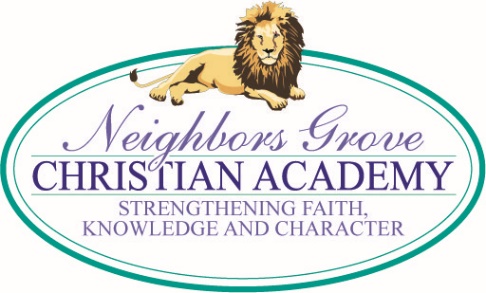 CHRISTMAS CONCERT ~ THIS THURSDAY, DEC 7Students are getting excited about the upcoming concert.  Private lesson students should be working hard on their individual pieces also.  Elementary and chorus students should arrive by 6:30 pm.  Dress Code is no jeans, shorts or tennis shoes.  Christmas colors are preferable.  Dresses and skirts must be no more than 2 inches above the knee when standing, per our regular school dress code.  Band students should be at school no later than 6:30. Students should wear black and white (red optional).  No jeans, sneakers, or t-shirts.  Girls may wear a skirt or dress that meets dress code requirements.  An offering will be received to go toward teacher Christmas bonuses.  C.A.R.E GRADUATION ~ DEC 13  Parents and all “well-wishers” are invited to the 2nd/3rd grade classroom C.A.R.E. graduation next Wednesday, at 9 am in the church sanctuary.  HIGH SCHOOL FUNDRAISERThe high school students are selling Christmas ornaments to raise money for their spring trip.  Ornaments are $3 each or 2 for $5.  Sales end Friday, Dec. 8.  BOOK FAIR SALES RESULTSWe sold a total of $2,218 in our fall Book Fair!  Teachers were given books for their classrooms totaling $160 in Scholastic Dollars.  Mrs. Heppding’s class won the elementary sales contest with their total sales coming to $627.  Ms. Ashley’s four-year-old class won the daycare sales with $342.  Thank you to everyone who purchased books and/or worked during the Book Fair!CHILI DINNERThank you to everyone who worked/sold tickets for our Chili & Baked Potato Dinner.  Our profit was $1,645!CHICK-FIL-A NIGHT ~ DEC 11Mrs. Leveille’s class is hosting the Chick-Fil-a for December.  Please come out and enjoy a time of food and fellowship.  The individuals signed up to work the registration table are: Jennifer Needham from 5-6 pm, Rebecca Wooters from 6-7 pm, and Julie Mason from 7-8 pm.  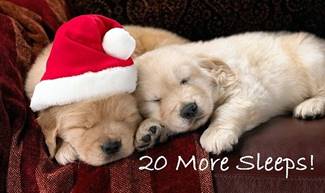 DISCOUNT CARD/PRETZEL & CHILI TICKET MONEY DUE ASAPUPCOMING DATESDec 7 – Christmas Concert (All School)		Dec 13 – CARE Graduation, 9 amDec 20 – Last Day, Early Dismissal		January 2 – Students Return